CHURCH HEATING  1 PRINCIPLES   2 PERSPECTIVES  3 APPROACHES  4 DECARBONISING AND THE FUTURE OF HEAT   5 HEATING CHECKLIST   6 PITFALLS   7 OPTIONS APPRAISALS AND GETTING ADVICE   8 PERMISSION AND REGULATIONS   9 COSTS AND FUNDING 10 TECHNOLOGIES EXPLAINED 11 CASE STUDIES 12 SUMMARY FLOWCHARTThis writable version was created by Ely Diocese, based on the guidance issued by the Cathedral and Church Buildings Division, March 2021 © Archbishops’ Council.  Find the original here.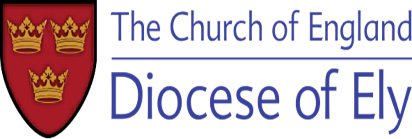 5. Heating checklist: What you have, and what you need5a IntroductionBefore you go any further, you should carefully review your current situation.  What problems are you trying to solve?  What do you need the heating system to do for you? What are your constraints? Use our heating checklist – below - to record your information, and then discuss the results with your PCC.  Only answer those questions which are relevant to you. If you don’t know the answer to something, keep going and complete the parts you can, then revisit the trickier parts.When you commission advice, from a heating advisor or your DAC, show them this checklist, so they understand your situation, and can give you tailored advice.5b People5c System5d Building Fabric5e Performance5f Listing and Interiors5g Energy Use5h Money5i Constraints5j Advice5k Consultation5l Objectives5m ConclusionsHaving completed your checklist, we suggest discussing the results at an upcoming PCC meeting. The next section of guidance builds on this checklist, to help you carry out an Options Appraisal. You will identify the feasible options for your church and start to assess them.What do users need, now & in the future?  What causes discomfort?What do users need, now & in the future?  What causes discomfort?Currently, when is the church regularly used during the week for church purposes? What is the pattern of services? What areas do they use?Currently, when is the church regularly used during the week for community purposes? What is the pattern of activities? What areas do they use?Do these regular users have particular needs; for example are there small children, or elderly people who need to be a little warmer?Are church users in the main seated, or are they moving around the building?Currently, what are the occasional uses of the church, for example for weddings and concerts?  Do visitors drop in? For how long? Are they generally dressed for a relatively cool church, or in lightweight clothes?Are church users comfortable in our building currently? If not, what causes them discomfort?Who complains, and why?In the future, what changes do we expect to see to the patterns, above?In the future, when we have a heating system that better meets our users’ needs, what do we want to be different?Any other observations relevant to this section:What do we have now, and what needs changing?  How long will it last?What do we have now, and what needs changing?  How long will it last?What heating equipment is already installed?  Boilers, radiators, portable heaters, etc.Do we have a plan of the heating? (If yes, make it available to any advisors you consult.)What condition is our current heating system in?What is its likely lifetime? Is there a plan for when the boiler breaks down?Overall, does it do what is needed?If not, what do we want it to do, that it can’t do now?Do we think it could it be adapted to achieve greater efficiency and a lower carbon footprint?Do we think there is a better solution, we could replace it with?Any other observations relevant to this section:Where is there heat loss and can we reduce it?Where is there heat loss and can we reduce it?Are there cold, draughty spots? What causes them? (e.g. Poorly fitting doors,  Broken or poorly closing  windows, Air being drawn up to the tower or belfry)Where does heat ‘leak’ from the building? (consider the tower, windows, walls, and doors.)What ability do we have to reduce heat loss? (for example through draught-proofing, insulation, or soft furnishings)Do we have an asbestos plan of the building? (If yes, make this available for any advisors you consult. If not, you need one.) Does it affect our options?Is the building generally well maintained? Are there any defects highlighted in the most recent QI report which should be addressed before introducing a new heating system?Are there areas where water condenses on surfaces, when the building cools down?Any other observations relevant to this section:How well do the people, systems, and building interact?How well do the people, systems, and building interact?What temperature(s) do we currently set our thermostats to, and why?What times of the week does the heating system currently run, and why?When we turn on the heating, how long does the building take to come up to temperature?When we turn on the heating, and warm air starts to rise, does it displace cold air and cause discomfort elsewhere?When we turn off the heating, how long does the building take to cool back down?Considering the above, are the heating timings optimised for the uses of the building? How do we know?Who has control over the programming of the heating system? Does the current system work well for them? When we have an unexpected meeting or event, is the system responsive enough?Are the controls user friendly? Are they well understood?How does the temperature and humidity vary during the week and year? (You can measure this with inexpensive data loggers.)Any other observations relevant to this section:Note: Levels of relative humidity should be kept at 40-70% RH and ideally 45-55%.  Below 40%, loss of moisture causes damage to pores in wood.  Above 70% allows moulds to develop and insect infestations to proliferate.)   Note: Levels of relative humidity should be kept at 40-70% RH and ideally 45-55%.  Below 40%, loss of moisture causes damage to pores in wood.  Above 70% allows moulds to develop and insect infestations to proliferate.)   What fragile or precious objects/materials do we have, and what needs special care? What fragile or precious objects/materials do we have, and what needs special care? What listing is our church? What features of the church contribute to this listing?What does our building contain in terms of historic fabric, timber elements such as screens, pews or altarpieces, pipe organs, wall or other paintings, or other items which will require special consideration?At what rate does our building heat up and cool down at? (More than 2oC temperature rise per hour is considered damaging to fabric.)Are wall-mounted panel heaters a realistic option, or do historic fabric or finishes prevent this?Are pew heaters a realistic option; i.e. you have pews, and the pews are not historic (pre 18C)?Is digging in the grounds to install a ground source heat pump a realistic option? They are much harder to install if burials surround the church, although not impossible.Is under floor heating a realistic option? Historic floors should generally not be lifted.Are there monuments or brasses which would be affected by having heaters or heating pipes close to them? Any other observations relevant to this section:What is our current energy use, utility cost, and carbon footprint?What is our current energy use, utility cost, and carbon footprint?What is the annual usage of oil / gas / electricity? (litres or kWh per year)What is the annual spend on oil / gas / electricity?Who reads the meters, and how often? How is information about energy use shared with the church community? What is our gross carbon footprint? (This can be calculated quickly using the Energy Footprint Tool online.)What is our net carbon footprint? (Use the Energy Footprint Tool online.)What are our two energy efficiency ratings, from A+ to G?  (Use the Energy Footprint Tool online.)What budget do we have for up-front capital, for maintenance over time, for running costs every year, and for future replacement?What budget do we have for up-front capital, for maintenance over time, for running costs every year, and for future replacement?What budget has the PCC set for replacing the heating system?What amount can the church realistically afford for maintenance, over (say) the next ten years?What amount can the church realistically afford each year for utility bills? What amount can the church realistically afford to invest in a ‘sinking fund’ for the systems’ eventual replacement?If we need expert advice, what budget has the PCC authorised for advisors?Any other observations relevant to this section:What connection do we have to utilities? What space constraints are there?What connection do we have to utilities? What space constraints are there?Are we connected to gas?  If not, is it possible?Are we connected to electricity?  Single phase or three phase? What load can the system take, and what could it be expanded to? Has our QI report recommended improvements?What space is there within our boiler room for change in the size of equipment? Are there any other suitable locations?Is biomass a realistic option? It generally requires room for a storage hopper for the wood pellets. It may not be allowed in some areas due to the Clean Air Act.  It will require weekly attention and regular maintenance. Any other observations relevant to this section:Who can we ask or commission for advice?Who can we ask or commission for advice?What advice do we need, to help us choose the right heating system (including conserving any historic fabric / interiors)? What questions don’t we know the answers to?Have we had an energy audit? If yes, what did it recommend?  If not, could we commission one? (Parish Buying offers them as do some dioceses.)Does the DAC have a heating or sustainability advisor, who can offer up-to-date guidance to us on low and zero carbon technologies?Is there anyone on our PCC who is expert and up-to-date in this area?Can our QI recommend an advisor?Any other observations relevant to this section:Who do we need to involve, and when?Who do we need to involve, and when?Which church users should we speak to about our heating system (for example regular hirers or tenants)?Which church volunteers and staff should we speak to (for example the treasurer, church wardens, youth leaders, and PCC members)?Who in the deanery and diocese should we speak to (for example the DAC Secretary, Diocesan Environment Office, and Archdeacon)?Which external organisations should we speak to (for example the amenity societies)?Do we need to consult the local planning authority?Any other observations relevant to this section:Overall, how important are the following to us?Overall, how important are the following to us?Overall, how important are the following to us?Overall, how important are the following to us?Overall, how important are the following to us?Top threeHighMediumLowEnvironmental factors: e.g. cutting our carbon footprint by reducing our energy use and/or switching to a cleaner fuelConservation of our historic interiorsMaking church users comfortable in the buildingIncreasing lettings incomeCapital costMaintenance costRunning costReplacement costEase of useReliabilityWhat are the main things we learned from this review?What are our next steps?